Игры и упражнения для развития голоса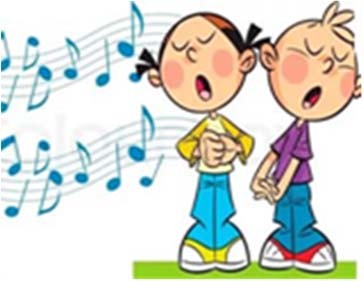 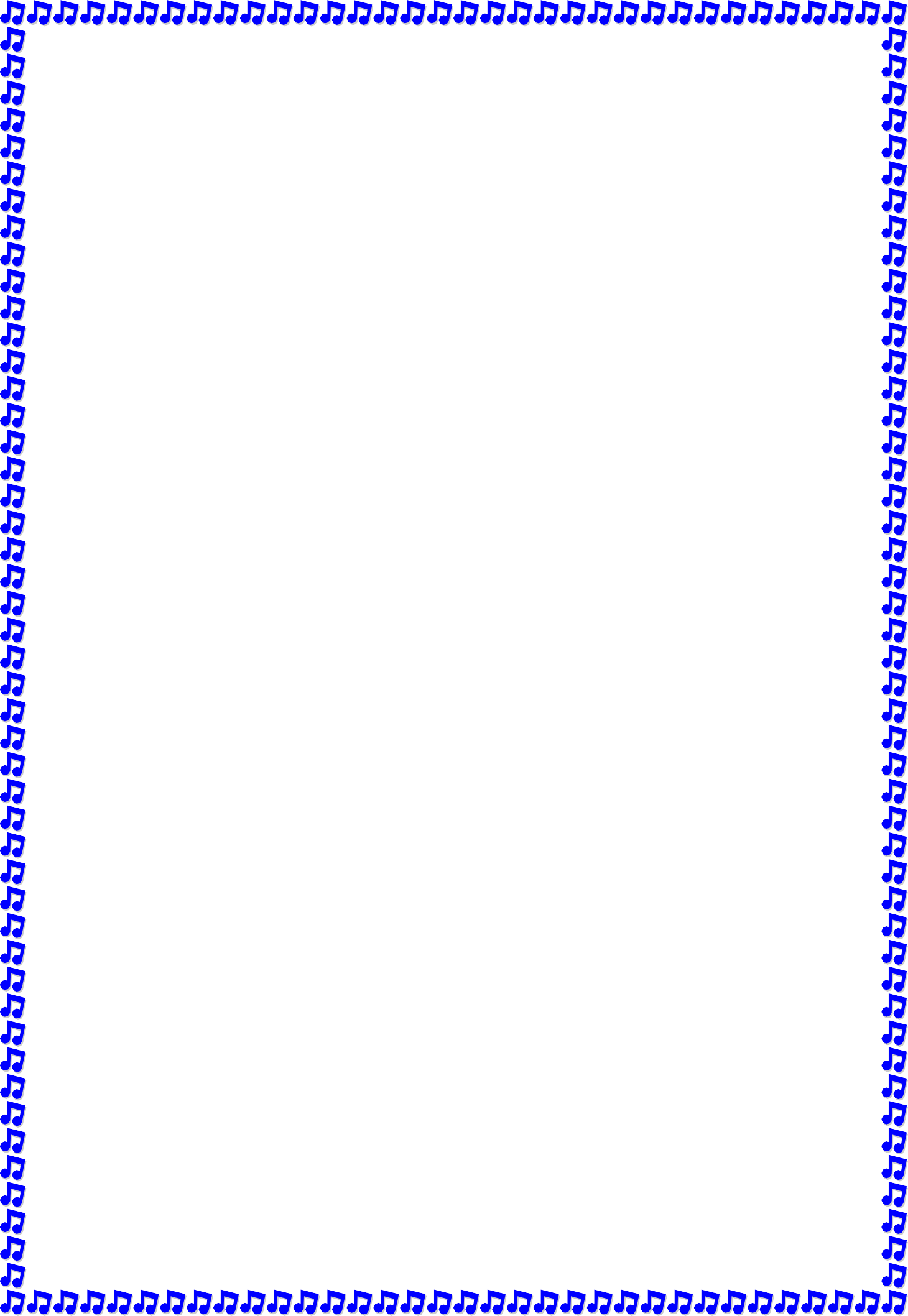 Как только в активном словаре ребенка появятся первые звукоподражания, продемонстрируйте малышу, как можно говорить голосом разной силы: то тихо, то громко. Например, озвучивая большую собаку, громко произнесите: «АВ-АВ!», а изображая маленькую собачку, то же звукоподражание произнесите тихо.Учите малыша менять силу голоса не только в игре, но и в реальной жизни. Для этого сами сначала поговорите с ребенком тихо: скажите ему что-нибудь интересное, а затем продолжите разговор голосом обычной силы. В следующий раз, когда вы будете говорить тихо, малыш начнет прислушиваться.Свяжите в сознании ребенка тихий и громкий голос с разными событиями повседневной жизни. Например, укладывая малыша спать, всегда разговаривайте с ним тихо. Перед сном пропойте тихонько колыбельную песню или расскажите ребенку сказку.Учите малыша говорить не только голосом разной силы, но и шепотом. Объясните, что кукла спит и, чтобы ее не разбудить, надо говорить шепотом – вот так. Также объясните ребенку, что о некоторых вещах, особенно на людях, надо всегда стараться говорить очень тихо или даже шепотом, например, о том, что нужно сходить в туалет.Учите ребенка говорить голосом разной высоты. Вот издалека летит самолет – произнесите высоким голосом: «У- у-у…», а вот самолет подлетел близко и загудел низко: «У-У- У..»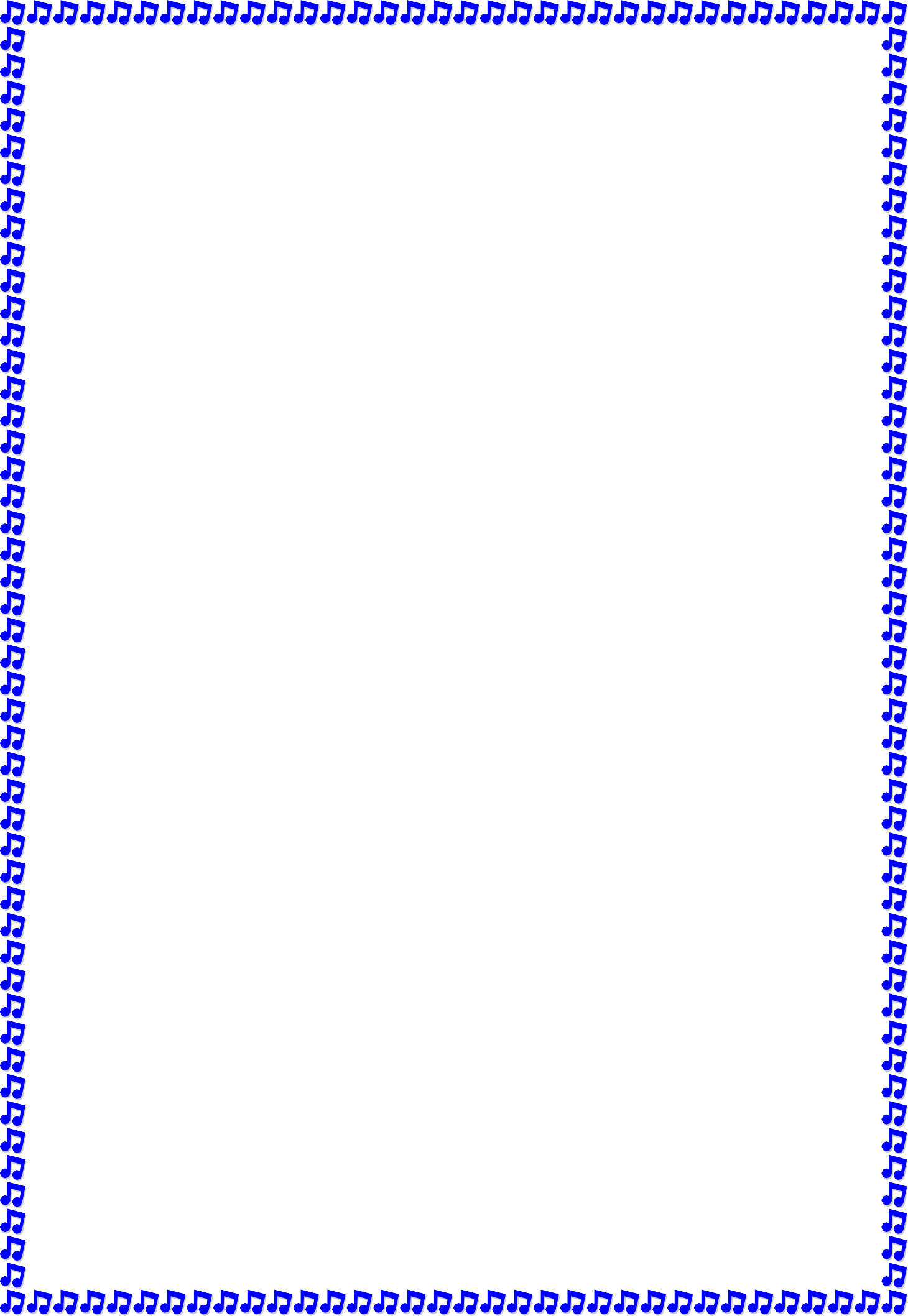 Маленькие дети часто говорят в ускоренном темпе. Из- за этого ухудшаются внятность, четкость речи, артикуляция звуков, выпадают отдельные звуки и даже слоги (особенно часто «глотаются» окончания слов). Поэтому важно постепенно вырабатывать у малыша умеренный темп речи.«Кошка и котенок»Приготовьте игрушки или картинки «Кошка» и«Котенок». Озвучьте каждую из игрушек: кошка мяукает громко: «МЯУ!», а котенок – тихо: «Мяу!» Предложите ребенку самому изобразить, как мяукают мама-кошка и котенок.Можно провести игры, изображая голоса коровы с теленком, мышки с мышонком, собаки со щенком и т. д.Игра учит ребенка владеть своим голосом, менять его силу, говоря то громко, то тихо.«Скажи на ушко»Для игры понадобится игрушка-собачка. Возьмите игрушечную собачку и на глазах ребенка шепните ей на ушко, чтобы она легла малышу на колени. Собачка «выполняет» вашу просьбу. Потом шепотом скажите собачке, чтобы она лизнула ребенка в щеку. Собачка с радостью это сделает.Предложите малышу самому попросить о чем-нибудь собачку, но предупредите, что на ушко надо говорить только шепотом.Игра способствует развитию силы голоса ребенка, учит говорить шепотом.«Большой и маленький»Вам	понадобятся	картинки	с	часами,	большими	и маленькими.Покажите	ребенку	картинку	с	большими	часами	и изобразите, как они тикают. Для этого громко произносите:«ТИК-ТАК, ТИК-ТАК». Затем покажите картинку с маленькими часиками и тихо произнесите: «Тик-так, тик- так».Попросите ребенка самого озвучить каждую из картинок. Показывайте ребенку по очереди изображения то больших, то маленьких часов.Аналогичным	образом	можно	обыграть	картинки«Большой	и	маленький	молоток»	(«ТУК»	–	«тук»),«Колокольчик» («ДИНЬ-ДОН» – «динь-дон»).Игра способствует развитию силы голоса ребенка.«Передай»Приготовьте игрушечную кошку и блюдце. Поручите ребенку спросить у кошки шепотом на ушко, хочет ли она молочка. После того как кошка «полакает молоко», попросите малыша узнать у нее, что киса хочет сказать. Скорее всего, вежливая кошечка скажет: «Спасибо».Так же шепотом малыш может спросить у кошки, во что она хочет поиграть (в мячик или в прятки), нет ли в доме мышей, дружит ли она с собачкой.Игра закрепляет навык ребенка говорить шепотом.«Две машинки»Приготовьте две машинки: побольше и поменьше. Покажите ребенку, как можно рукой вести машинки по воображаемой дорожке и одновременно длительно пропевать звукоподражание: «Би-би-и-и…» Обратите внимание малыша, что большая машина гудит низким голосом, а маленькая – высоким голоском.Предложите ребенку поиграть сначала с большой, а потом с маленькой машинкой, меняя при этом высоту голоса.Игра учит ребенка владеть своим голосом, менять его высоту.«Быстро и медленно»Вам понадобится игрушка-зайчик. Покажите ребенку, как зайчик не спеша скачет по дорожке, и одновременно произносите звукоподражание: «Прыг-скок, прыг-скок!» Затем скажите, что зайчик поскакал быстрее. При этом ускорьте темп движений и темп произнесения звукоподражаний: «Прыг-скок, прыг-скок, прыг-скок!»Попросите ребенка самого показать, как зайчик умеет скакать быстро и медленно, и озвучить каждый из видов движений.Аналогичным образом можно с помощью пальчиковых игр показать, как быстро и медленно стучит молоток (тук-тук) – стучите кулачком по столу в разном темпе, пилит пила (вжик- вжик) – ребром ладони водите по столу вперед-назад в разном темпе, звенит колокольчик (динь-дон) – соберите пальцы в щепоть и качайте ими воображаемый колокольчик в разном темпе, идет человечек (топ-топ) – средним и указательным пальцем шагайте по столу в разном темпе, едет поезд (чух-чух) – вращайте руками, сжатыми в кулаки, перед грудью, изображая колеса поезда, капает дождик (кап-кап) – стучите пальцами по столу в разном темпе.Игра развивает у ребенка чувство темпа, учит его менять темп произнесения одних и тех же звукоподражаний.«Ветер и ветерок» (с 3 лет)Покажите ребенку, как дует сильный ветер. Для этого длительно и громко пропевайте звук У и энергично качайте руками над головой – так дерево качает ветвями на ветру. Потом продемонстрируйте, как веет легкий ветерок, – тихо и долго пропевайте звук У и лишь слегка покачивайте руками.Предложите малышу самому изобразить дерево на ветру. Для этого ребенку нужно встать, поднять вверх руки-ветви и качать ими с определенной силой, в зависимости от ваших команд. Сначала скажите: «Дует сильный ветер», а затем: «Дует легкий ветерок».Одновременно с движениями пусть малыш пропевает звук У с разной силой.Игра способствует развитию силы голоса, речевого дыхания и слухового внимания.«Три медведя» (с 3 лет)Для подготовки к игре понадобится книга Л. Толстого «Три медведя». Расскажите ребенку сказку, а затем вместе с малышом изобразите голоса всех трех медведей: самым низким голосом говорите за Михайлу Ивановича, обычным голосом – за медведицу Настасью Петровну и высоким голоском – за медвежонка Мишутку.Дайте задание повторить голосом разной высоты сначала звукоподражание: «Э!», а затем и некоторые фразы из сказки (например: «Кто сидел на моем стуле?», «Кто ел из моей чашки?»).Игра учит ребенка владеть своим голосом, менять его высоту.Образовательный сайт nsportal.ru